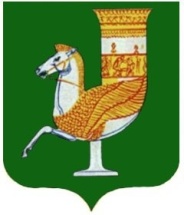 П  О  С  Т  А  Н  О  В  Л  Е  Н  И  Е   АДМИНИСТРАЦИИ   МУНИЦИПАЛЬНОГО  ОБРАЗОВАНИЯ «КРАСНОГВАРДЕЙСКИЙ  РАЙОН»От  26.12.2018г. № 1016с. КрасногвардейскоеОб утверждении Плана организации ярмарок на территории муниципального образования «Красногвардейский  район» на 2019 годВ соответствии с Федеральным законом от 28 декабря 2009 года   № 381-ФЗ «Об основах государственного регулирования торговой деятельности в Российской Федерации», Постановлением Кабинета Министров Республики Адыгея от 22 декабря 2010 года № 256 «О Порядке организации ярмарок на территории Республики Адыгея и требованиях к организации продажи товаров на ярмарках», в целях создания условий для расширения рынка сельскохозяйственной продукции, реализации продукции местных товаропроизводителей и содействия развитию малого предпринимательства, а также наиболее полного обеспечения населения продуктами питания по ценам ниже рыночных, руководствуясь Уставом МО «Красногвардейский район»ПОСТАНОВЛЯЮ:1. Утвердить  План организации ярмарок на территории  муниципального образования «Красногвардейский район» на 2019 год (Приложение).2. Опубликовать настоящее постановление в районной газете «Дружба» и разместить на официальном сайте администрации МО «Красногвардейский район» в сети «Интернет».3. Контроль за исполнением данного постановления возложить на отдел экономического  развития и торговли  администрации МО «Красногвардейский район» (Хуратов Р.Н.).4. Настоящее постановление вступает в силу с момента его опубликования и распространяется на правоотношения, возникшие с 01.01.2019 года.Глава МО «Красногвардейский   район»	                                                   А.Т. ОсмановПриложениек  постановлению  администрацииот 26.12.2018г. № 1016Планорганизации ярмарок на территории муниципальногообразования «Красногвардейский район» на 2019 годУправляющий  делами администрации МО «Красногвардейский район»						- начальник общего отдела                                                                                                                          А.А. Катбамбетов№ п/пТип ярмаркиМесто-расположение Товары, допускаемые к реализацииОрганизаторСрокипроведения1Ярмаркасезоннаяа.Хатукай, рынок расположенный на въезде в аул Хатукай по ул.МолодежнаяПлодоовощная продукция,бахчевые,продовольственные  и сопутствующие непродовольственные товарыИП Хуратов Байзет Хамедовичс 01.05.2019 г.  по 30.09.2019 г.2Ярмаркасельскохозяйственнаяс.Еленовское,поле №7 бригада№1, вдоль трассы Красногвардейское-Уляп-Зарево.Плодоовощная продукция,бахчевые,продовольственные  и сопутствующие непродовольственные товарыИП Погибельный Александр СергеевичЕжедневно3Ярмаркасельскохозяйственнаяа.Бжедугхабль, рынок, расположенный на въезде в аул Бжедугхабль, автодорога Майкоп-Усть-Лабинск-КореновскПлодоовощная продукция,бахчевые,продовольственные  и сопутствующие непродовольственные товарыООО «Расвет»Ежедневно